Classe de Mme Anne-Manon et Mme ValérieAutomne 2018Notre Abécédaire du cirque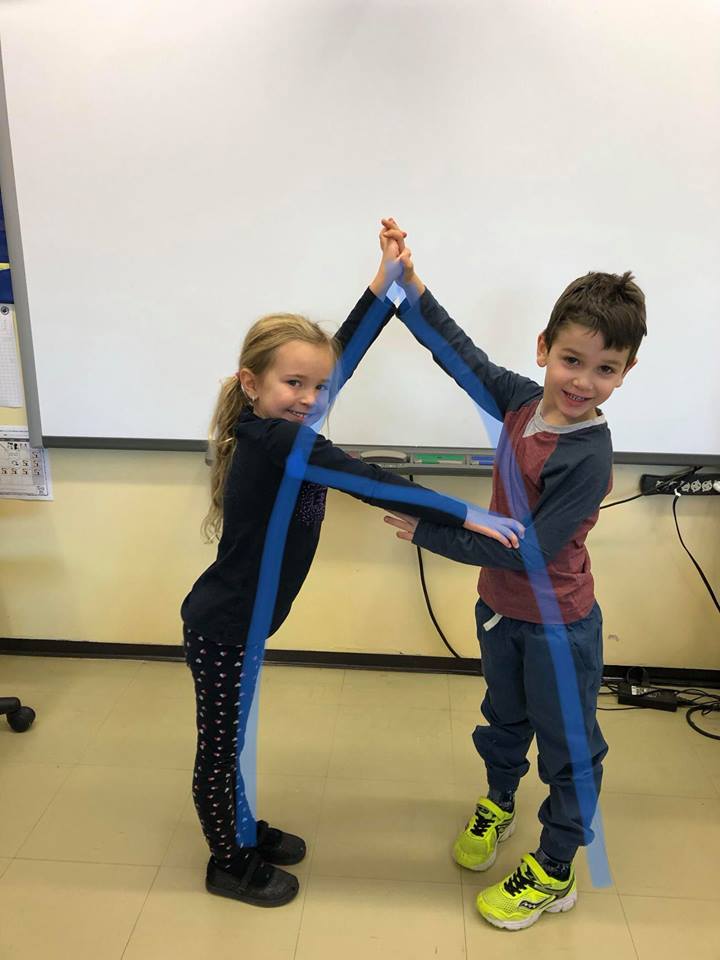 A : Amia : ami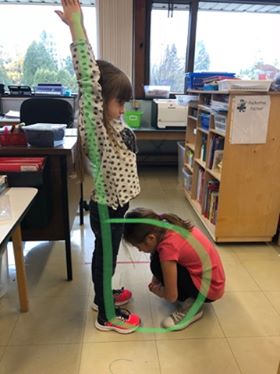 B : Ballonb : ballonC : Cirque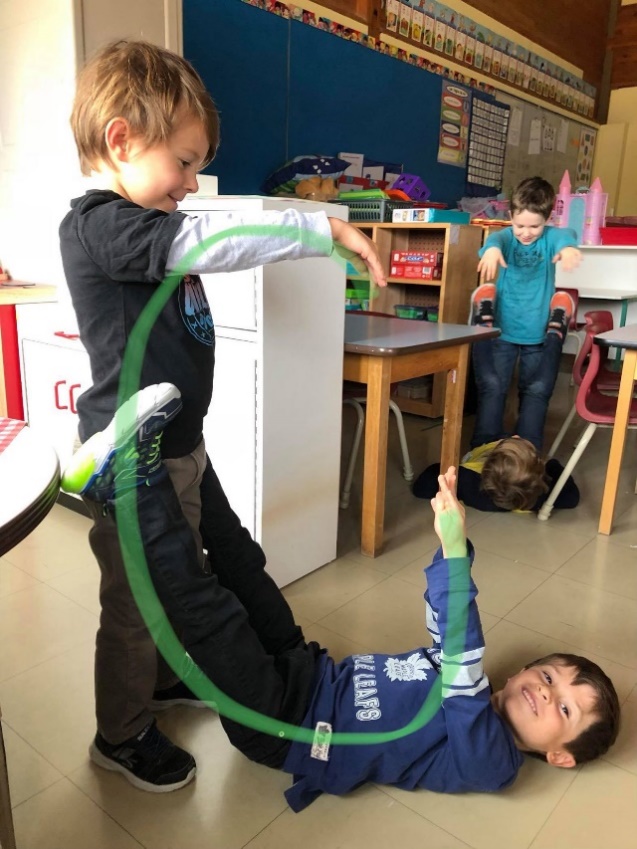 c : cirque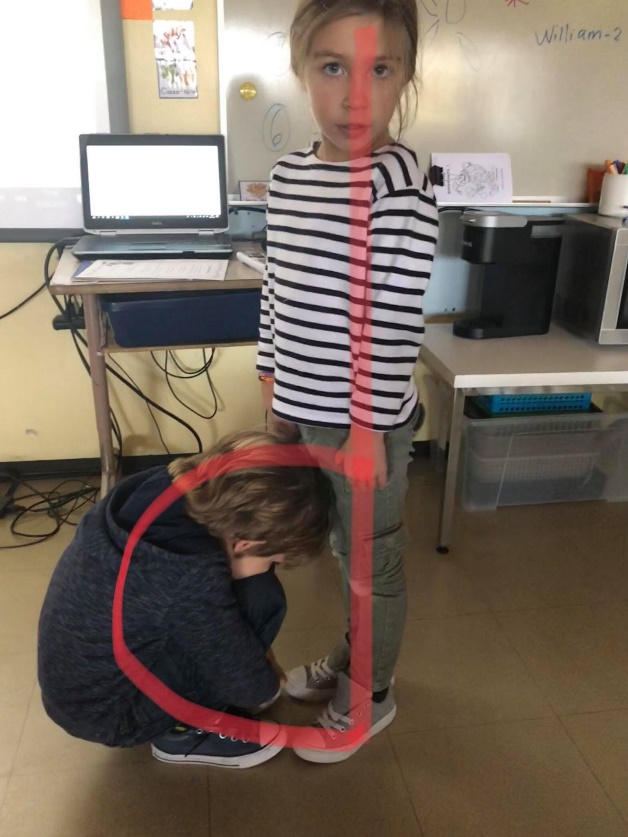 D : Dodod : dodoE : Enfant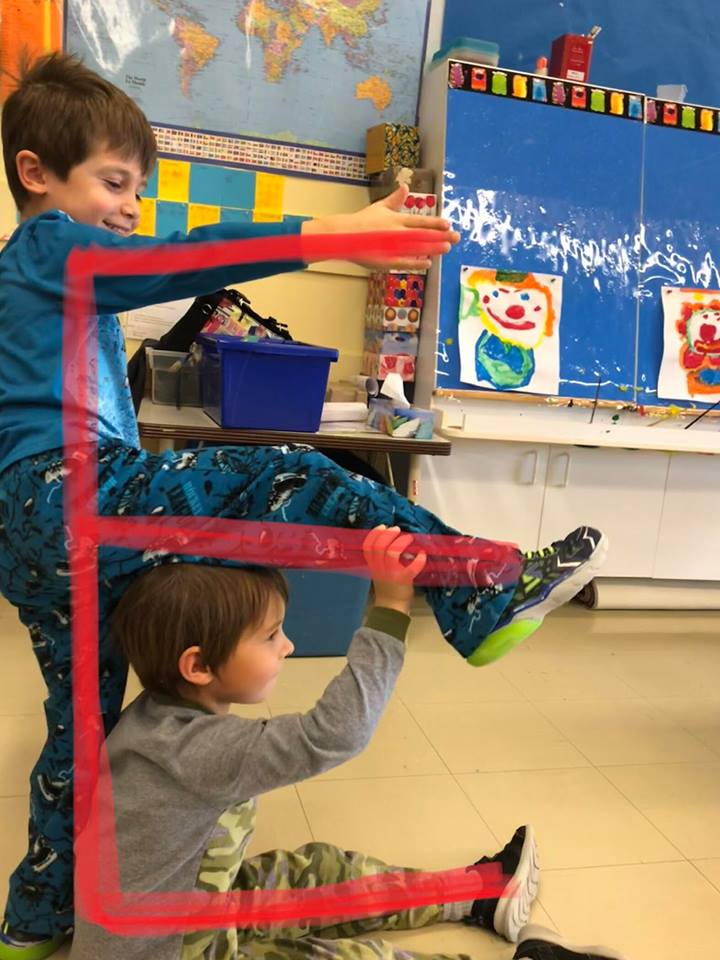 e : enfant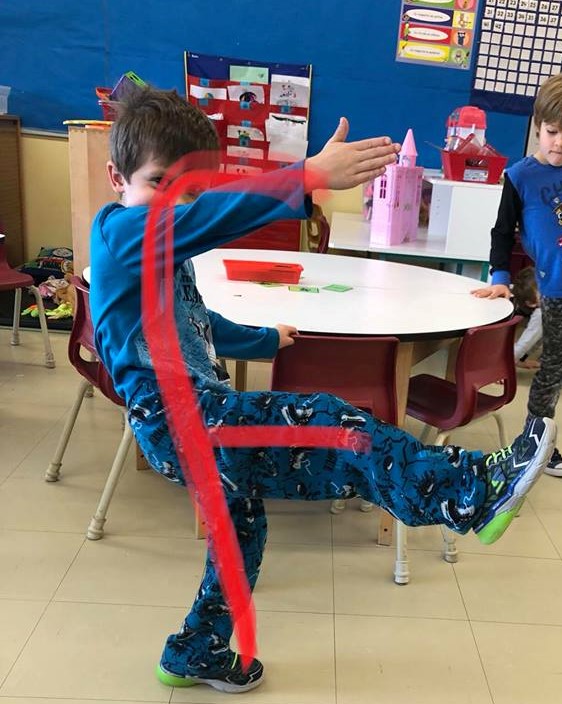 F : Fillef : fille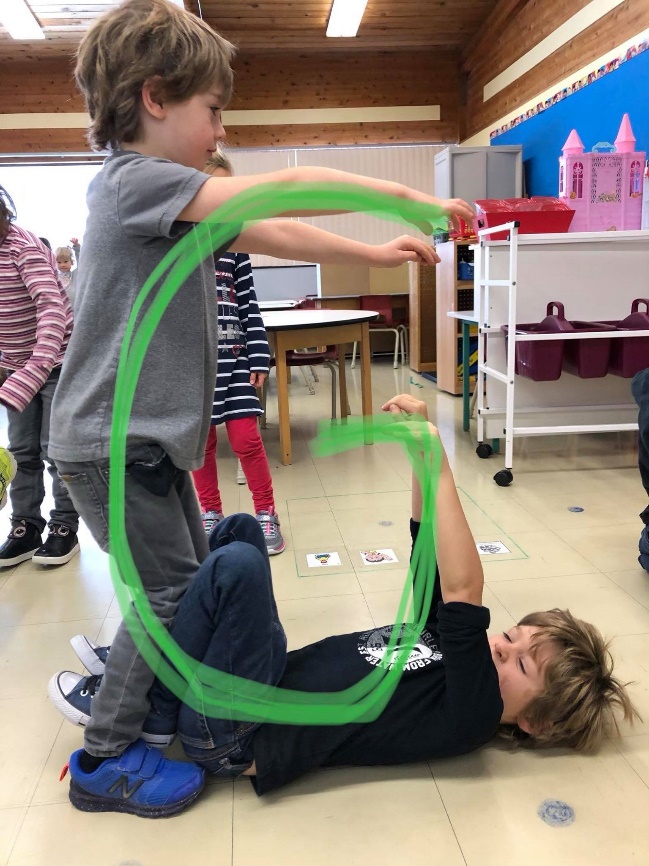 G : Garçong : garçon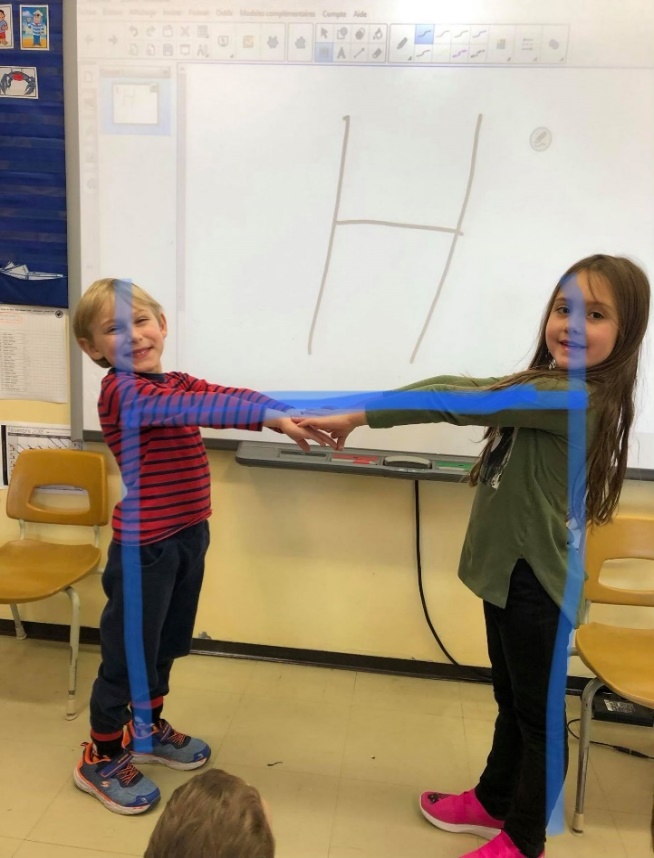 H : Hiverh : hiver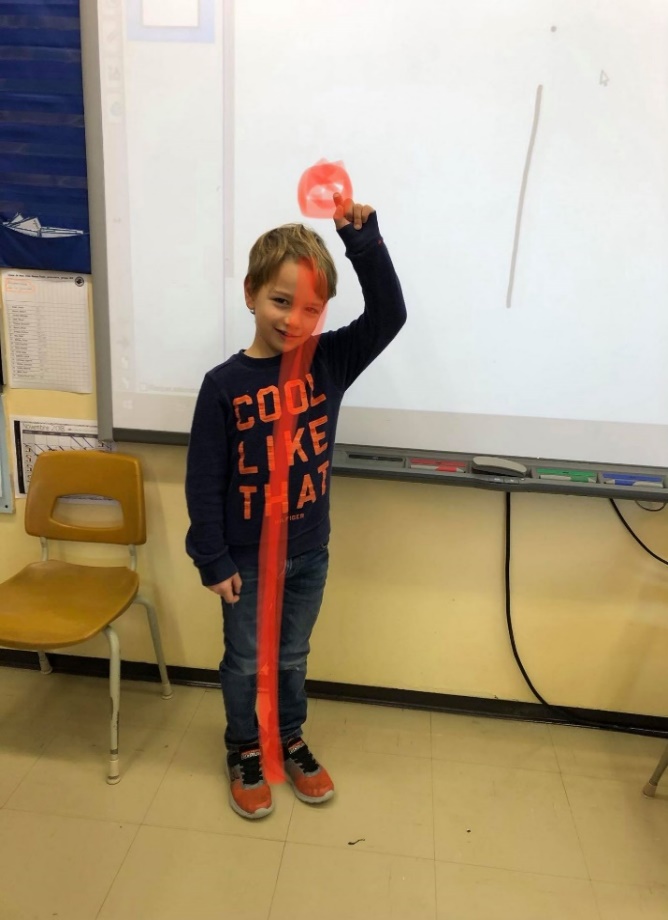  I : Imagei : image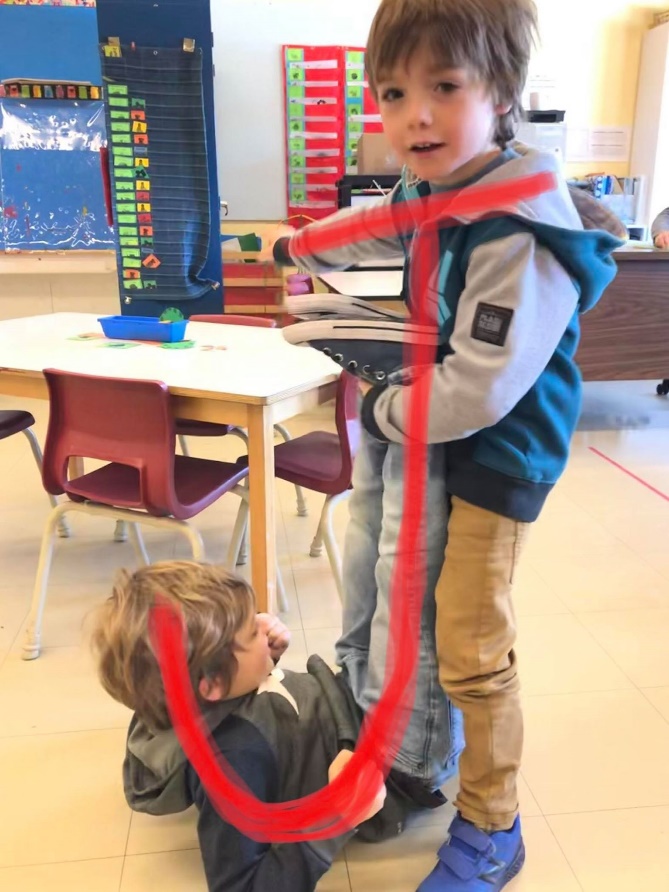 J : Jeuj : jeuK : Kangourou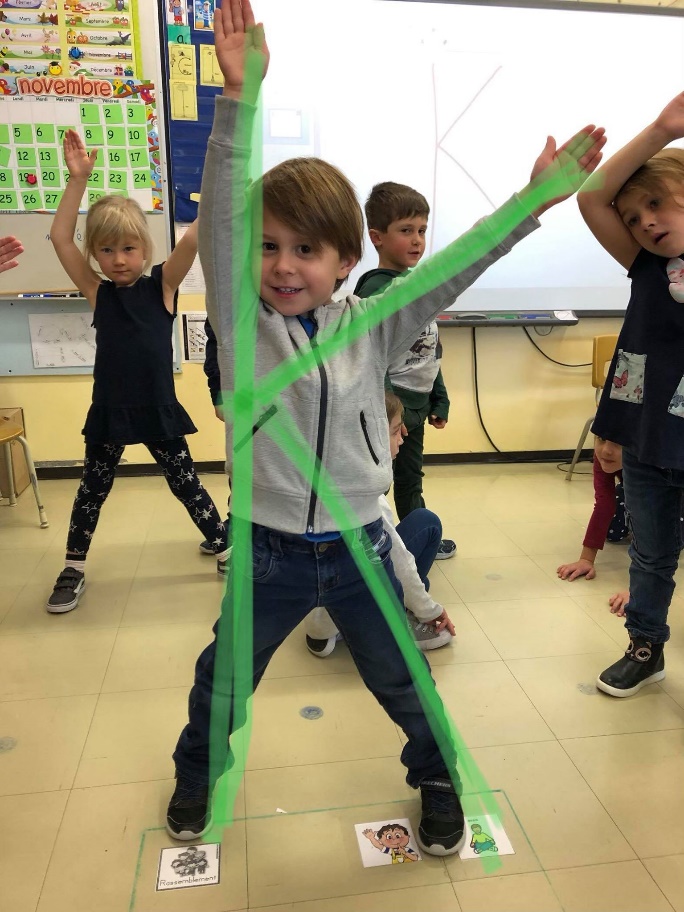 k : kangourou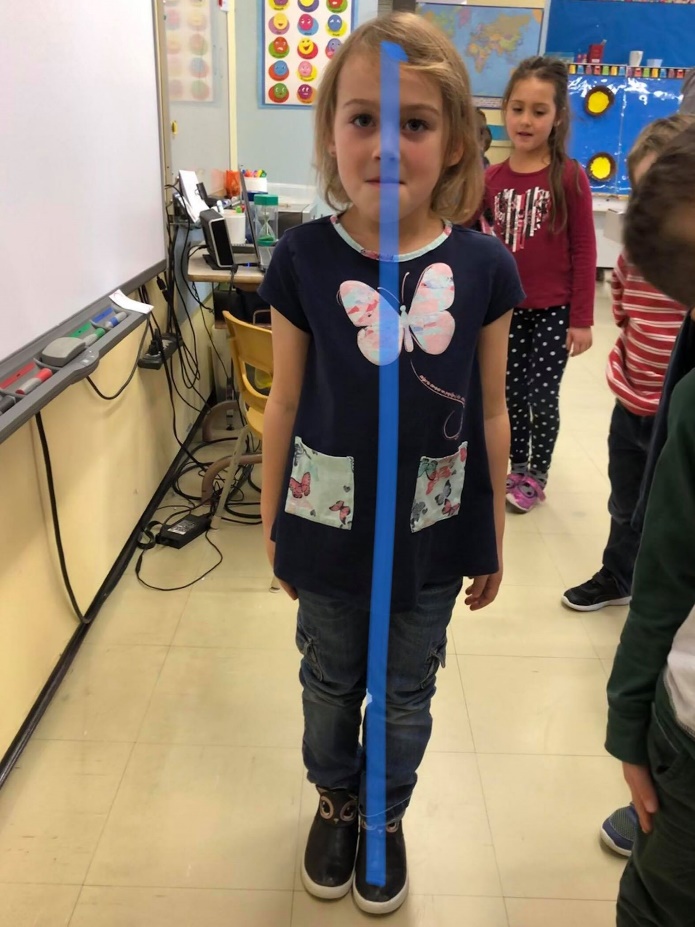 L : Livrel : livre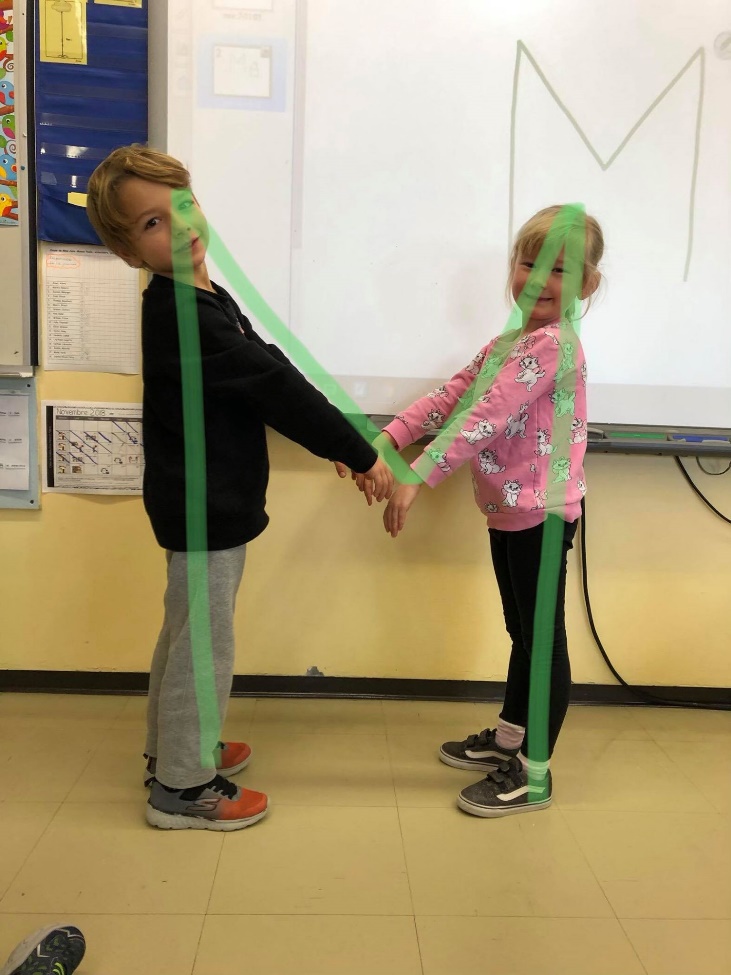 M : Mamanm : maman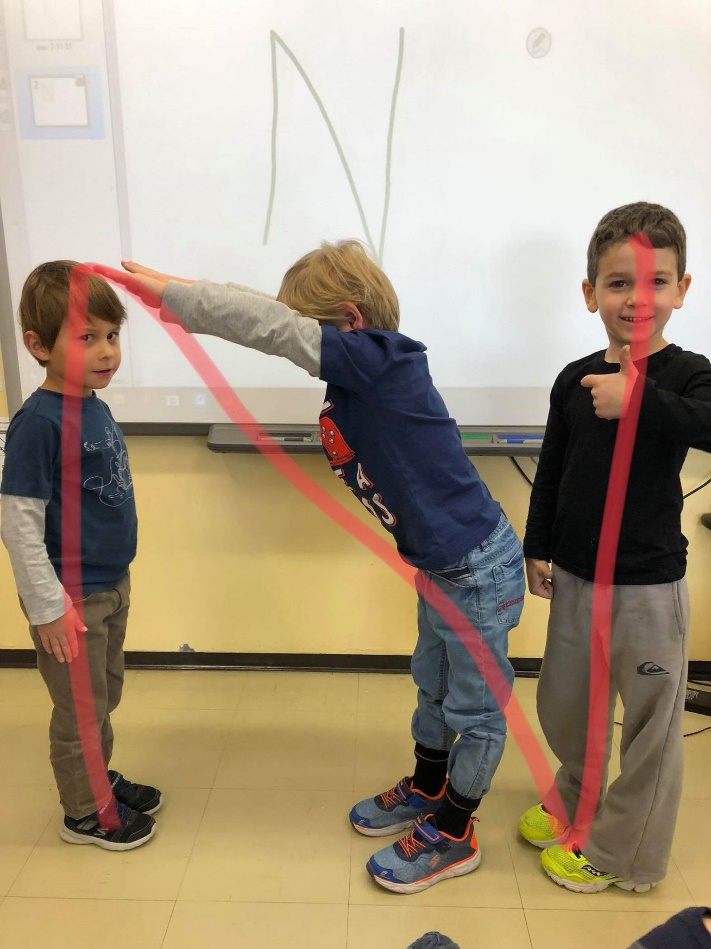 N : Noëln : noël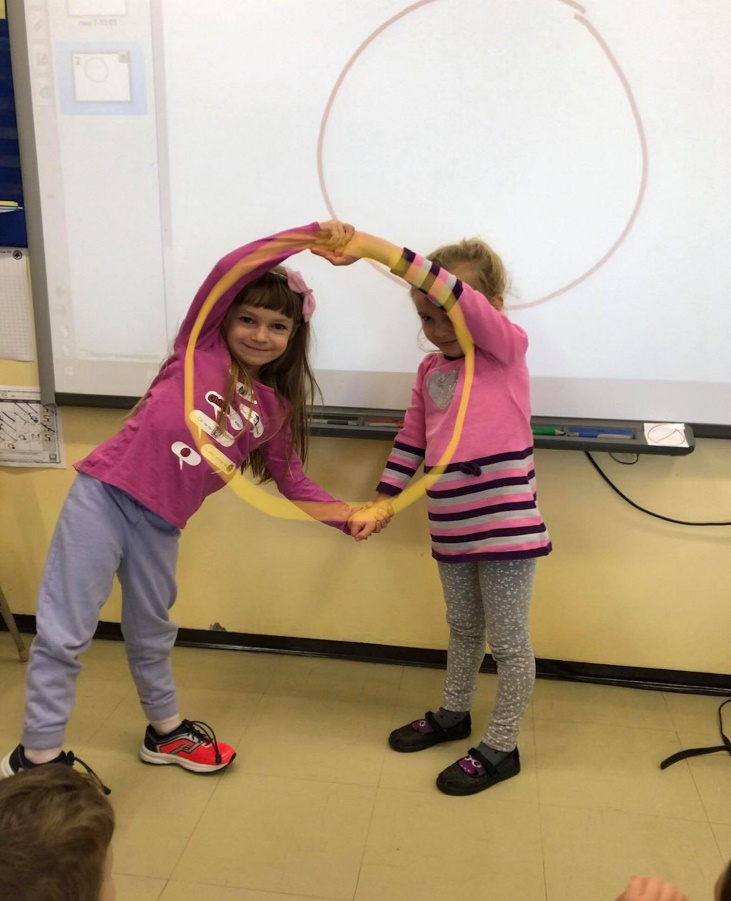 						   O : Orange						   o : orange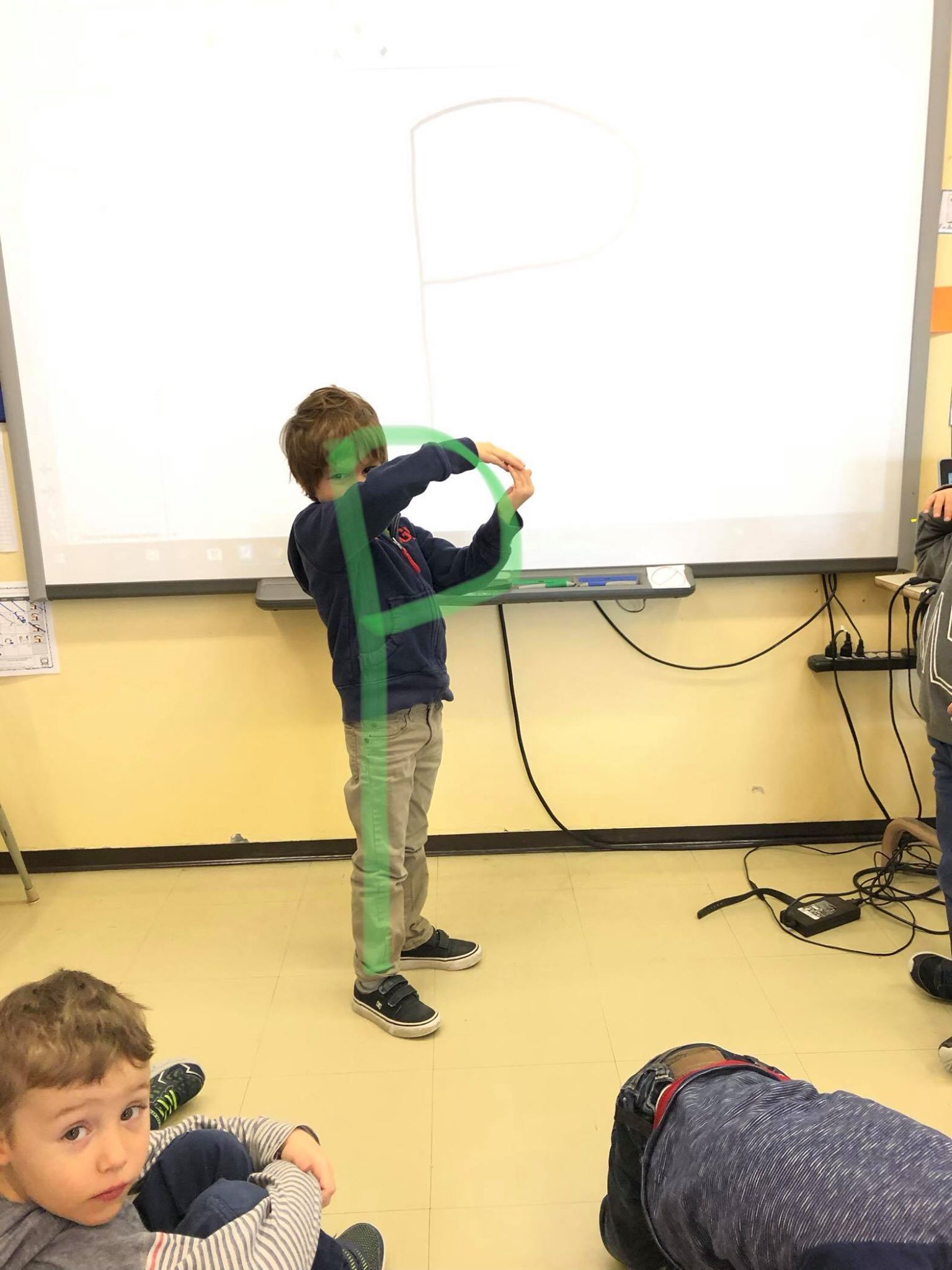 P : Papap : papa
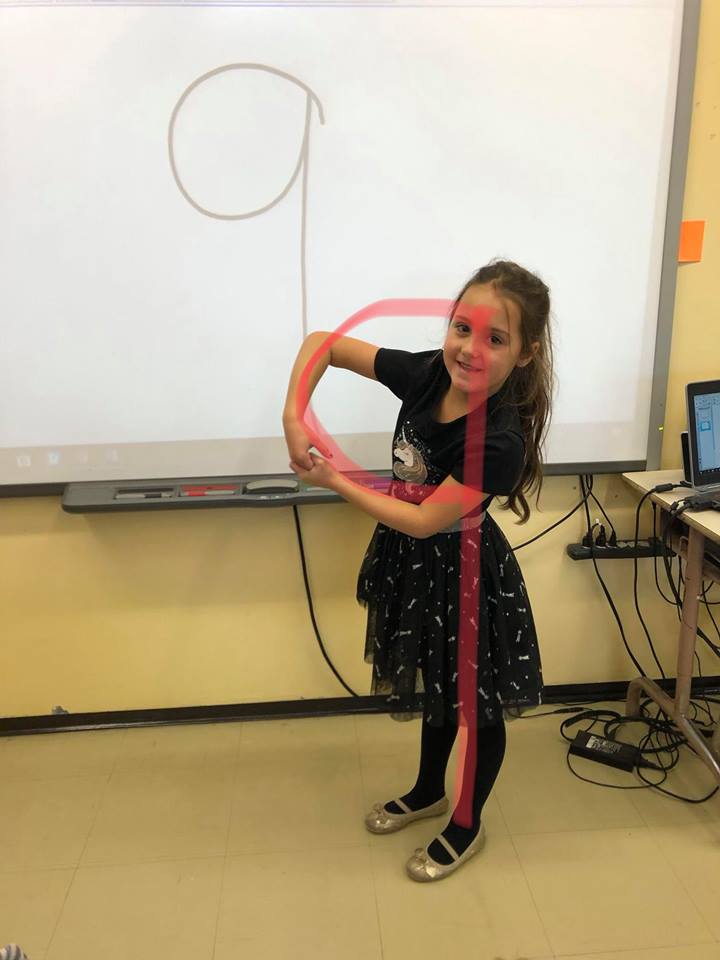 Q : Quilleq : quille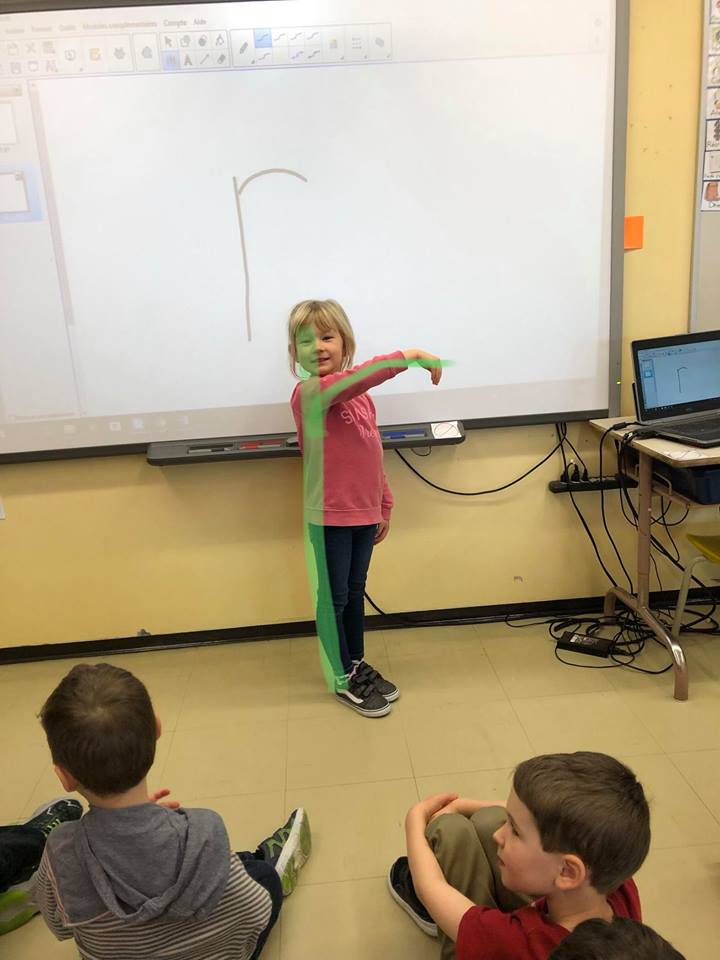 R : Rouger : rouge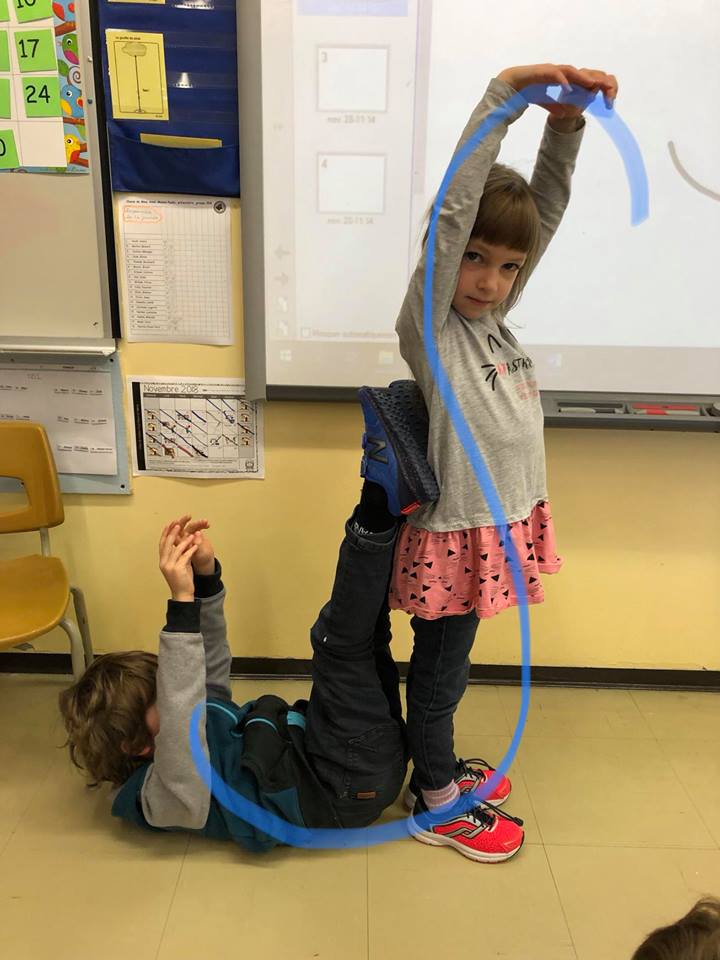 S : Souriss : souris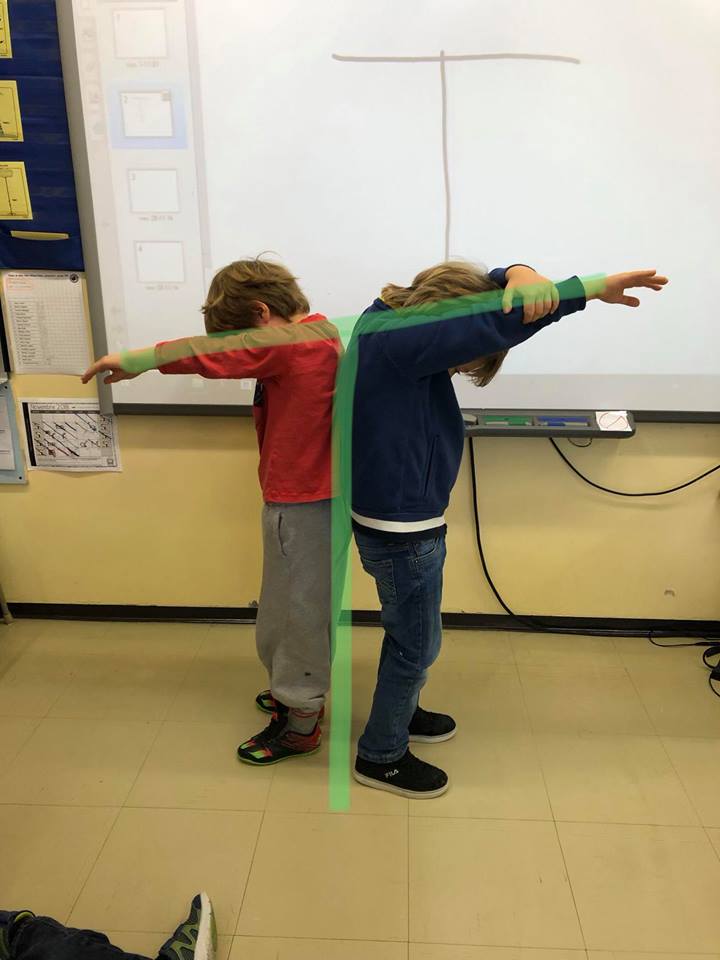 T : Tortuet : tortue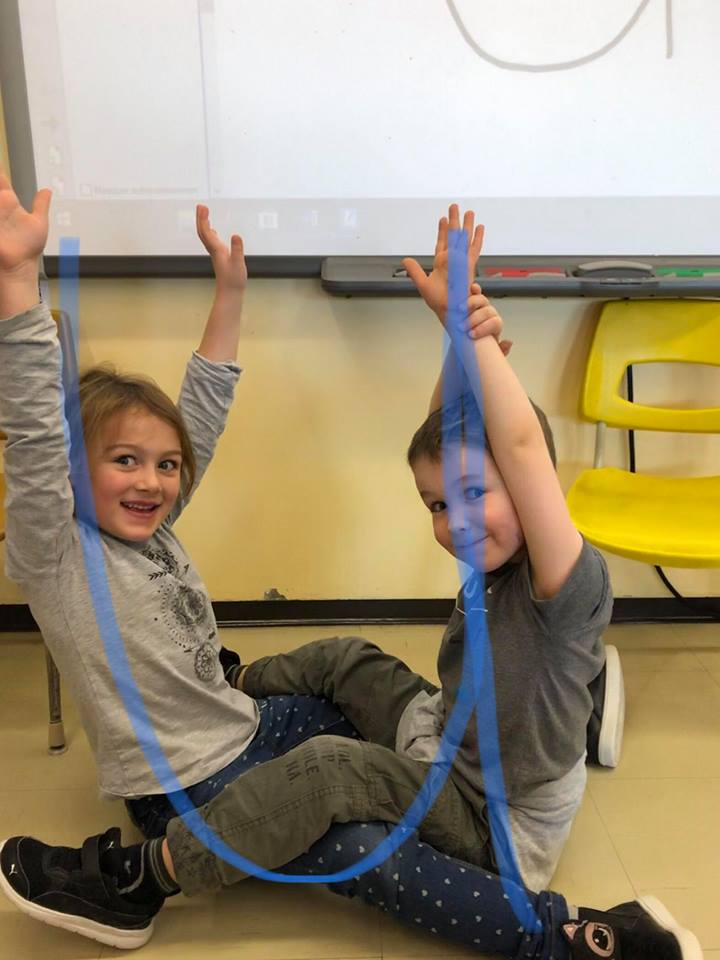 U : Universu : univers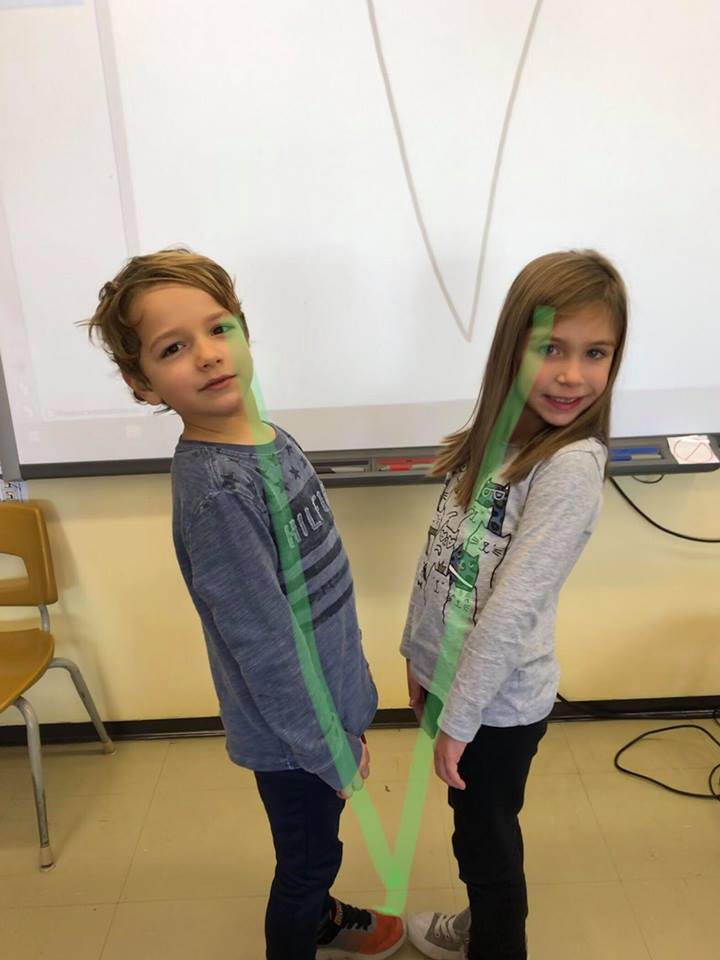 V : Valériev : valérie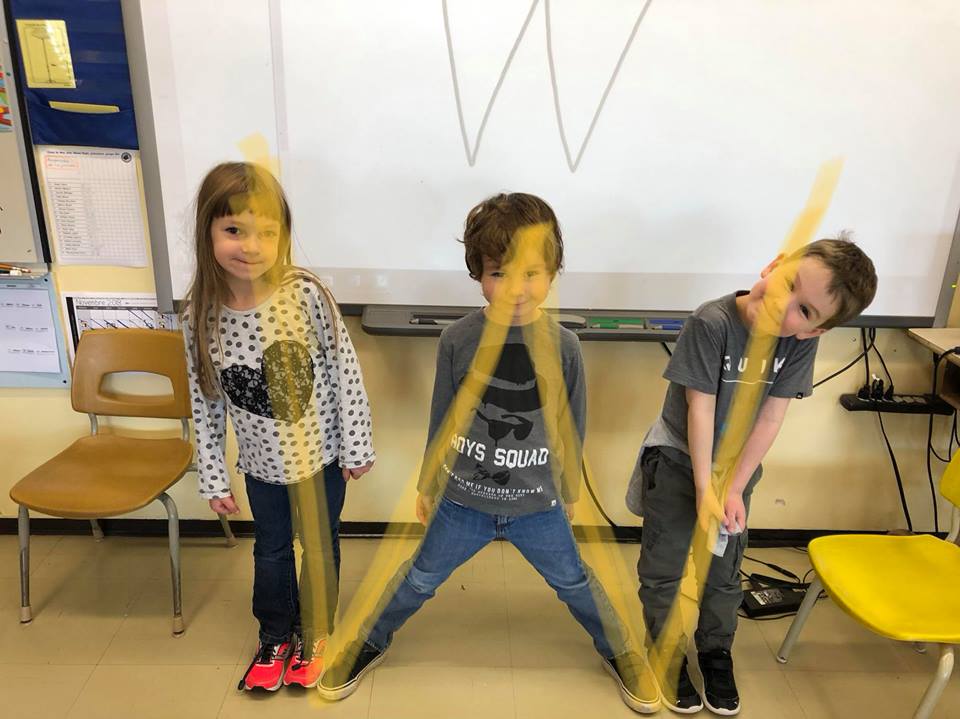 W : Wagonw : wagon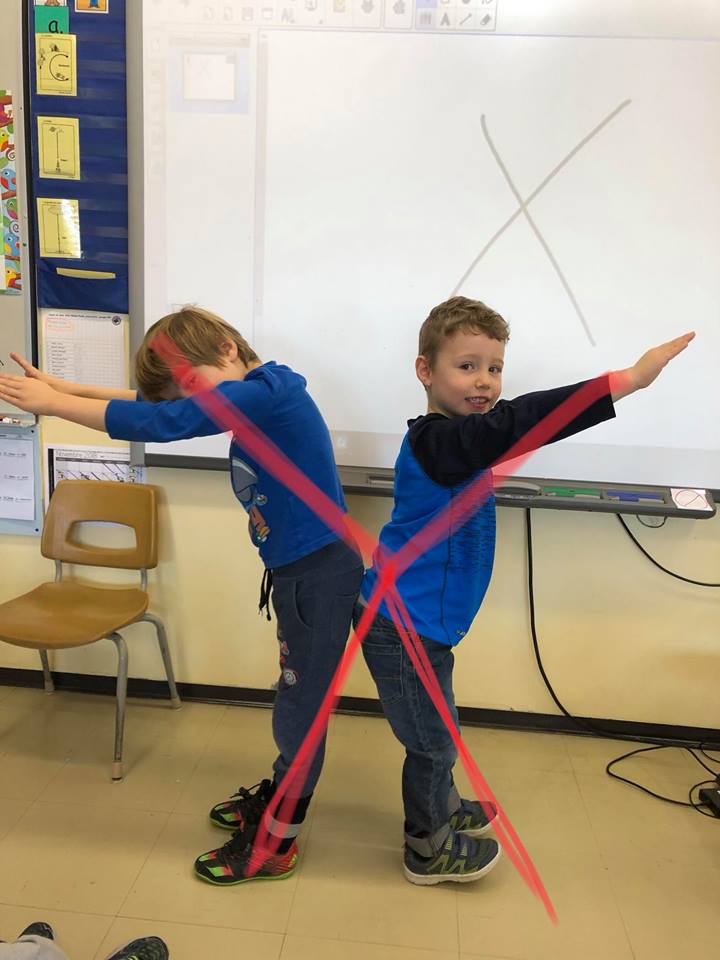 X : Xylophonex : xylophone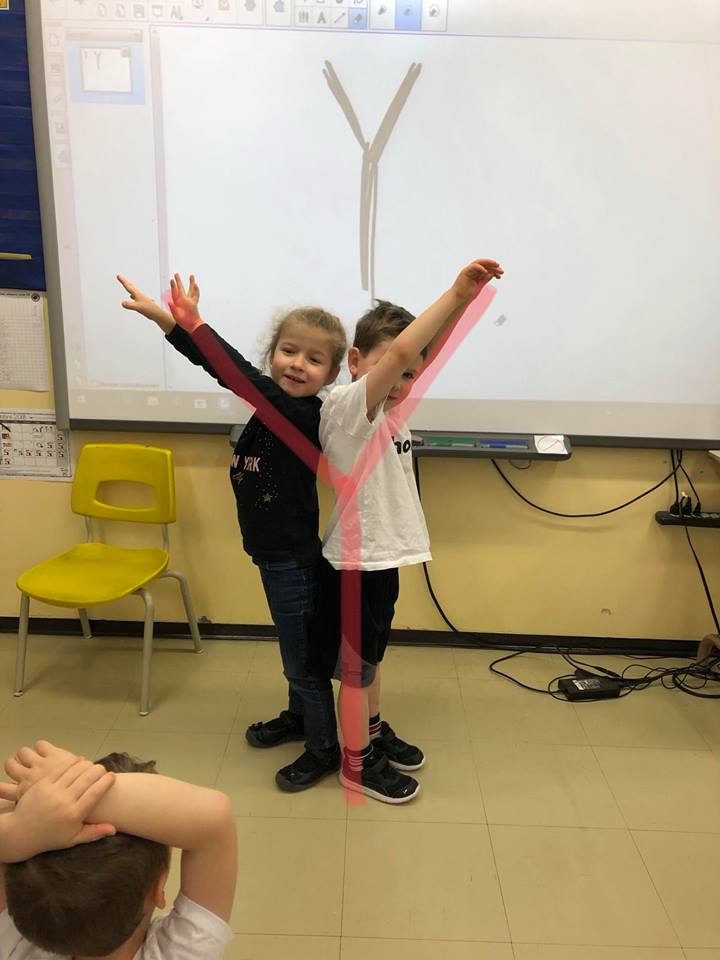 Y : Yogay : yoga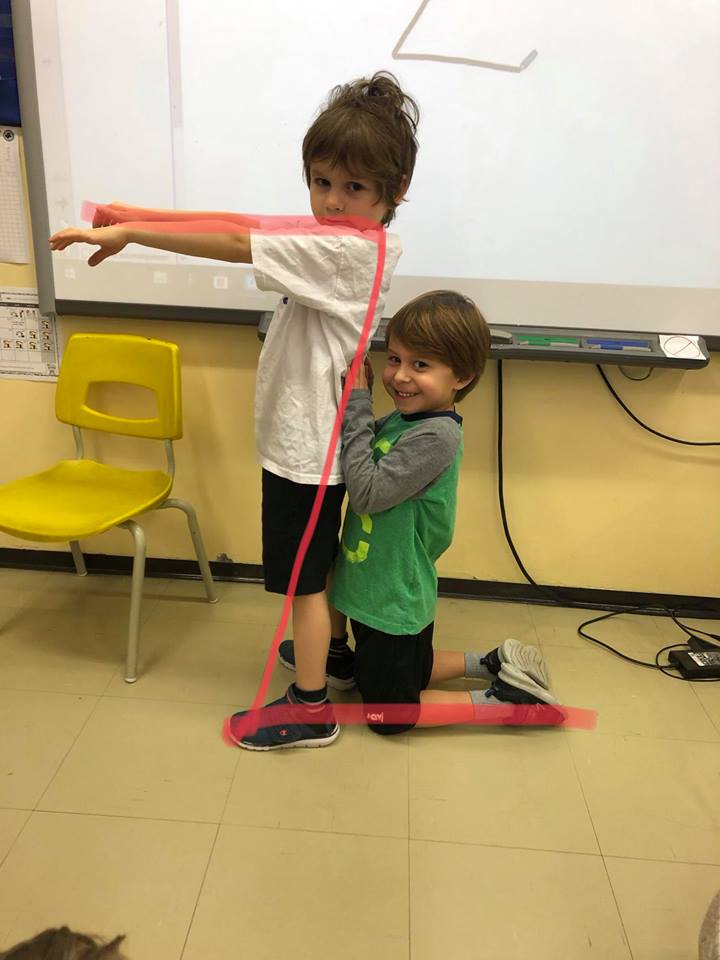 Z : Zooz : zoo